رئیس /سرپرست محترم دانشگاه / دانشکده علوم پزشکی و خدمات بهداشتی درمانی ... (سراسر کشور)رئیس محترم مرکز آموزشی ، تحقیقاتی ، درمانی قلب شهید رجاییموضوع : دستورالعمل اسقاط و جابجایی تجهیزات سرمایه ای مشمول سطح بندیبا سلام و احترام پیرو ابلاغ ضوابط نصب و راه اندازی ، جایگزین (اسقاط) و جابجایی تجهیزات پزشکی سرمایه ای مشمول سطح بندی توسط مقام محترم وزارت طی نامه شماره 1333/101/د مورخ 24/8/1394 بدینوسیله "دستورالعمل جایگزینی (اسقاط) و جابجایی تجهیزات پزشکی سرمایه ای مشمول سطح بندی" موضوع ماده 7 ضوابط صدرالاشاره جهت اجرا ، ابلاغ می گردد.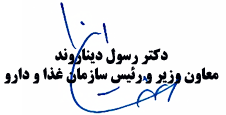 